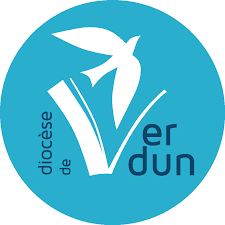 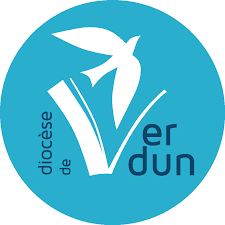 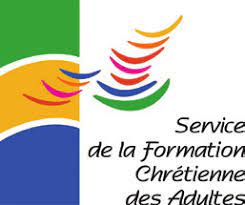 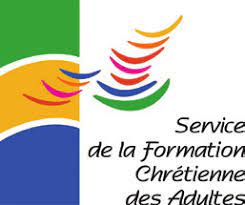 Inscription à la journée diocésaine : Homosexuel(le), et alors ? Venez, parlons-enA renvoyer par mail : formation@catholique55.fr  ou Service de la formation, maison diocésaine, 29 rue de la Paix, BP 50090, 55103 VERDUN cedex. Paroisse : ……………………………………………………………………………………………………………………………………Eventuellement, responsabilité ………………………………………………………………………………………………………………………………………………………………………………………………………………………………………………..Mme/ M./Sœur/ Père………………….…………………………………………………………………………………………Adresse : ……………………………………………………………………………………………………………………………………………...…………………………………………………………………………………………………………………………………………….J’accepte de recevoir des courriels de la part des Services diocésains   OUI    NON …………………………………………………………….……………………………………………………………e-mail (merci d’écrire très lisiblement afin d’éviter les erreurs de transcription)………………………………………………………………..@.........................................................Je m’inscris à une journée de formation « Homosexuel(le) et alors ? Venez, parlons-en » OUI    NONJe réserve mon repas à la restauration de BV  (16 €) OUI    NONSamedi 9 novembre 2024 à Benoîte-Vaux, de 9h30-17hBien cordialement.         Marie-Noëlle SIMONET Service de Formation chrétienne